Metro Ethernet Circuit Order FormAfter completing the form, save as a MS Word file and send the form as an e-mail attachment to:  telecom.solutions@dir.texas.gov Please call 877-472-4848 option 4 for assistance.BEFORE Ordering Service please go to:http://www.dir.texas.gov1) Click on the Telecom tab2) Click on the TEX-AN contracts in the lower left side of the page to review the contracts and pricing	  I accept the terms and conditions represented in one of the Customer Service Agreements sited above.  Please note, we cannot place or process orders with any vendor unless this box is checked.1)  AGENCY INFORMATION 	Agency Name:	         Agency Code:	     	Division Name:	           Division Code:	       000 is the default Division Code.                                                                                                                	Order Submitted By:	     	Phone Number:             ext.                                E-mail:             	Date of this Request:        (mm/dd/yyyy)     Requested Due Date:	       (mm/dd/yyyy)	Expedite Request:	 YES	 NO   (If yes, customer agrees to pay expedite charges.)2)  TYPE OF REQUEST                            Install New Circuit           Disconnect Circuit          Change Circuit            Add new location to an existing network          For a change, disconnect or adding another location to an existing network a CKR and/or circuit identifier is required:            CKR                                                   Circuit identifier                          If a change is requested, please explain change          3)  PROVIDER AND PRICING	Provider (select one):		 AT&T DIR-TEX-AN-NG-CTSA-005 (24 month term and for ASE orders please provided ATT technical document)     				TW Telecom DIR-TEX-AN-NG-CTSA-006                   Level 3 DIR-TEX-AN-NG-CTSA-007        				                                                      Time Warner Cable DIR-TEX-AN-NG-CTSA-008		                                                                                                                                                    Term agreement (in months):      4)  CIRCUIT INFORMATION       Access Speed:                  10M          100M     1 G          Type of Connection         .Point to Point 	.Point to Multi Point       Port Speed: Select one:    1.5M      2M      4M     5M        8M         10M        20M      30M       40M      50M       60M                                                      70M       80M    90M   100M   200M     300M      400M     500M     600M    1 G    	                                        Other       	5)  LOCATION INFORMATION 	Name of Location:	      	Building Name or Number:	     	Street Address:	      	City:        State:       Zip:       -     	Cross Street – street names of nearest intersection	     	Building Room Number:      	Name of Primary On-Site Contact:       	Primary’s Phone Number:      ext.      	Primary cell phone number 	     	Primary’s e-Mail Address:	     		Name of Alternate On-Site Contact:       	Alternate’s Phone Number:      ext.      	Alternate cell phone number 	     	Alternate e-Mail Address:	     		      Access/PORT Speed        Port/CIR       6)    LOCATION 2 INFORMATION          Name of Location:	      	Building Name or Number:	     	Street Address:	      	City:        State:       Zip:       -     	Cross Street – street names of nearest intersection	     	Building Room Number:      	Name of Primary On-Site Contact:       	Primary’s Phone Number:      ext.      	Primary cell phone number 	     	Primary’s e-Mail Address:	     		Name of Alternate On-Site Contact:       	Alternate’s Phone Number:      ext.      	Alternate cell phone number 	     	Alternate e-Mail Address:	     		      Access/PORT Speed        Port/CIR       7) REMARKS   provide any special requests and additional information.       	     .Please attach the Vendor Price Quote to Ensure Correct Pricing	     .State of  - Department of Information Resources - Telecommunications DivisionP.O. 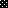 